Date		22/1/15Signed		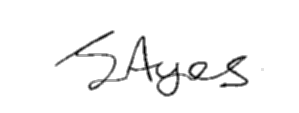 J Ayres – Director	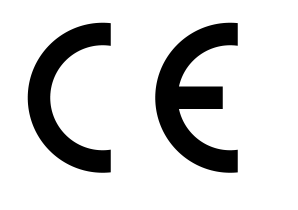 EC Declaration of PerformanceLime Green Products Ltd, Coates Kilns, Stretton Road, Much Wenlock, Shropshire, TF13 6DG15Finish WPEN 998–1:2010Factory Made Coloured Rendering Mortar (CR) for external useReaction to fire: 				             Class B1Strength Class                                                                 CSIIAdhesion: 						>0.08 (woodfibre)Capillary Water absorption: 				W2Water vapour Permeability coefficient. 		µ ≤ 10		Thermal conductivity λ10,dry [W/mK]	 P=50%		0.47					 		 P= 90%	0.54Durability (against freeze/thaw):                                    evaluation based on provisions valid in the                                                                                           intended place of use of the mortar